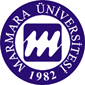 M.U. Institute of European Studies2022-2023 Master in European Politics and International Relations (Spring Term)M.U. Institute of European Studies2022-2023 Master in European Law (Spring Term)Days09.30 - 12.3014.00 - 17.00MondayTuesdayEUP 742 International Politics of the EU-IIProf. Dr. E. Münevver CEBECİEUP 732 Turkey-EU Relations-IIProf. Dr. Yonca ÖZERWednesdayEUP 743 European Integration: Issues of Migration, Citizenship and IdentityDr. Öğr. Üyesi N. Aslı ŞİRİNEUP 7000 Seminar Dr. Öğr. Üyesi N. Aslı ŞİRİN    ThursdayEUP 739  Theories of European Political IntegrationProf. Dr. Armağan E. ÇAKIRFridayDays09.30-12.3014.00-17.00MondayEUL 717 EU Constitutional LawProf. Dr. Mustafa T. KARAYİĞİTTuesdayEUL 724 External Relations Law of the EUProf. Dr. Mustafa T. KARAYİĞİTEUP 732 Turkey-EU Relations-IIProf. Dr. Yonca ÖZERWednesdayEUL 723 Patent and Trademark Law in the EUDoç. Dr. Kadir BAŞEUL 7000  Seminar  (15.15-17.00)Dr. Öğr. Üy. Feyza BAŞARThursdayFriday